A Pest Vármegyei Kormányhivatal Gyámügyi és Igazságügyi Főosztályahivatásos gondNok képzést tart2023. október 16-19. közöttA képzés helyszíne: 		1052 Budapest, Városház u. 7. 245. teremA képzés időtartama:		28 óra (nem bocsátható vizsgára, aki a képzés során több mint 4 óráról hiányzott)Vizsga:				írásban, 1 óra időtartam, az oktatást követő második pénteken (2023. október 30.)Segédanyagok:	tankönyvet és az előadások vázlatát elektronikus úton megkapják a résztvevőkKépzés költsége:		45.000,-Ft/főA képzésben részt vevők a tanfolyam sikeres elvégzéséről tanúsítványt kapnak. Hivatásos gondnokká csak olyan személy nevezhető ki, aki legalább középfokú iskolai végzettséggel rendelkezik és a képzésen eredményesen részt vett.A képzésre jelentkezni a mellékelt adatlap kitöltésével és megküldésével lehet legkésőbb 2023. október 10. napjáig.elektronikus elérhetőség: toth.nora@pest.gov.hutelefonos kapcsolat:        (1) 485-6930postacímünk:                  1052 Budapest, Városház u. 7.A jelentkezőket az adatlap beérkezését követően értesítjük a képzés részletes tematikájáról, valamint a képzés díjának megfizetése módjáról.Tájékoztatjuk az érdeklődőket, hogy a képzés indítása csak kellő számú résztvevő esetén történik!Budapest, 2023. július 25.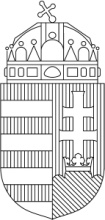 Pest vármegyeiKormányhivatal